Green Group 15/06/20BotanyPotatoesDo you remember back on the 3rd of June we planted the potatoes with Debbie? Half were regional and half were Rocket? Well, it’s nearly time for us to harvest them (16th of March), weigh them and send in our results to GYOP (Grow Your Own Potatoes).What is a potato? Anyone remember? Yes, of course it’s a tuber!Tubers give us potatoes, sweet potatoes, oca, and yams. A tuber is a short, thick, round stem or root that grows underground, usually as and offshoot from the main stem of the plant. Tubers contain all the necessary parts to produce a new plant. If you leave a potato in the kitchen drawer for too long, for example, it will sprout.Please, watch the below link showing how our potatoes grow:Time lapse of a potatoRead the ‘Potato Timeline’ below then answer the questions.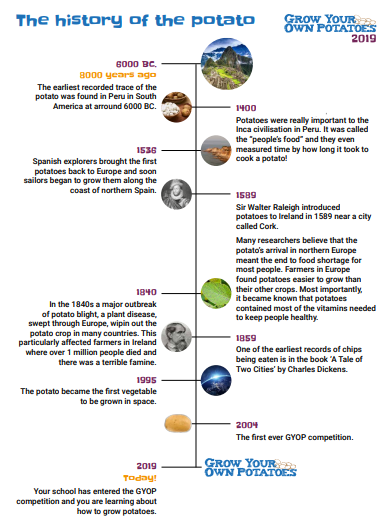 Which country was the first ever recorded trace of the potato? Colour it in on this map: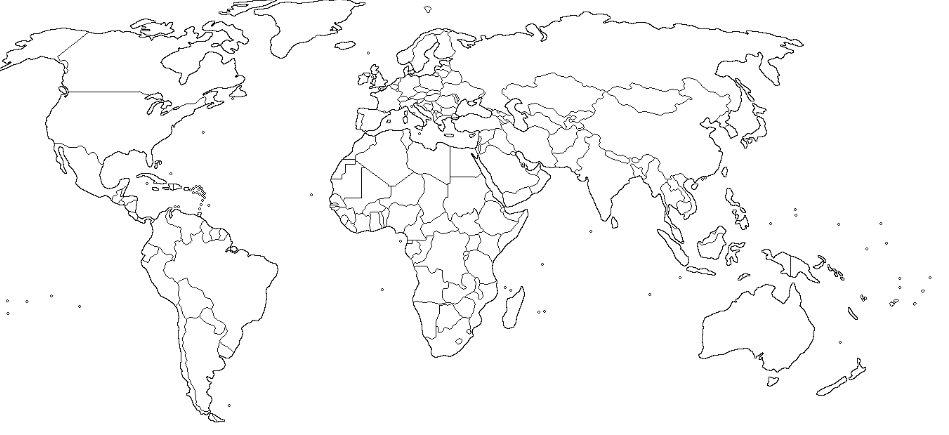 Apart from eating them, what else did the Incas use potatoes for?Which country first brought back the potato to Europe. Colour it on the map!Give two reasons why farmers preferred to grow potatoes rather than their other crops.One of the first ever recordings of potatoes being made into chips, was in Charles Dickens’ ‘Tale of Two Cities’; write a list of some of  Charles Dickens’ most famous novels.Please, click on the link below and watch this short film. Then answer the questions below:From field to forkEarthy potatoes – from farm to forkWhere do the potatoes grow? (Pick one.)On bushesIn treesIn ridges in the groundOn top of the soil
How do farmers remove the soil from the potatoes they are harvesting? (Pick one.)They wash each one in a bucket of waterThey gently shake the potatoesThey don’t remove the soilThe soil is removed later
After harvesting, the potatoes are stored in big wooden boxes. What weight of potatoes does each box hold? (Pick one.)One tonne, the same as a small carOne hundred tonne, the same as 100 small cars2.2 pounds, the same as a bag of sugar2.7 tonnes, the same as a female Asian elephant
How does the farmer get the potatoes from the field to the pack house? (Pick one.)On a bikeIn big lorriesBy helicopterIn a wheelbarrow
Why does the farmer put some of the potatoes into cold storage? (Pick one.)To keep an eye on them – look after them?Allows us to have potatoes all year round So the famers family has plenty to eatTo stop the farmers cows eating them 
How does the farmer look after the potatoes in the cold store? (Pick one.)The farmer covers them with a blanket to keep them warmThey are kept in the dark at 3°CThe farmer keeps the light on so they can checked The farmer sings to themTrue or false? The potato washer in the factory can wash up to 45,000 potatoes every hour.TrueFalse
At the packing stage, what name is given to potatoes that are bad or damaged? (Pick one.)SimonOutgradesSmashedBroken
The farmer uses the ‘outgrades’ for other purposes. What are these? (Pick two.)Some are used to make electricity to power the factorySome are planted back into the fieldsSome are taken by local farmers to feed their cowsSome are thrown away
We can buy fresh potatoes from supermarkets in bags or loose. What’s your favourite potato dish?Write a short sentence or draw a picture belowMathsOperations Harvest timeCan you help solve these problems and then write 2 of your own?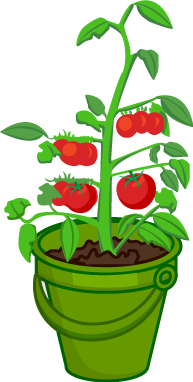 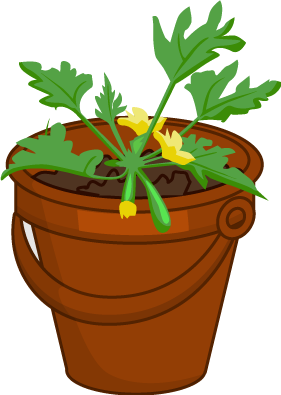 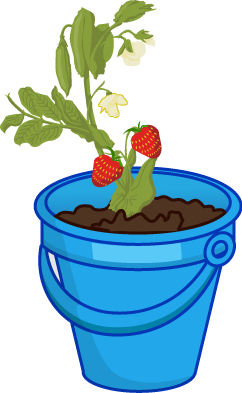 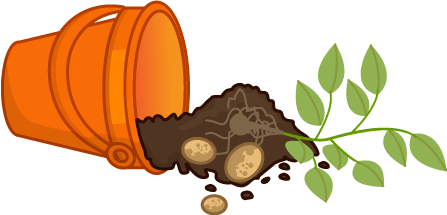 BotanySwollen RootsCan you match the pictures with the definitions? 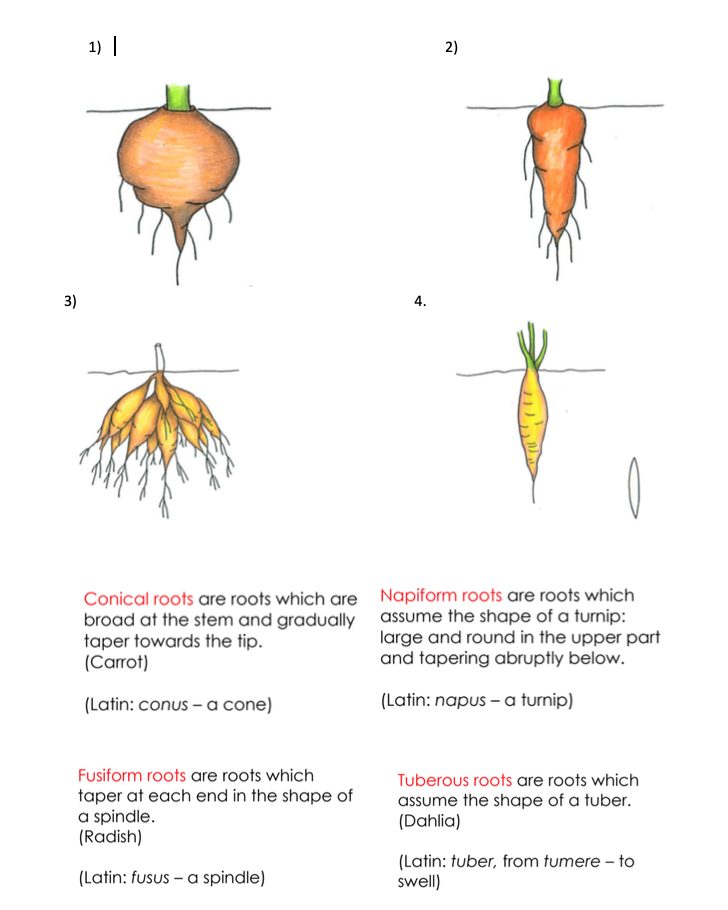          Make your own book of ‘Swollen Roots’?Science Science experimentsScience experiments*Please, always have an adult present when doing these experiments.Choose two experiments and research the science behind them. 